INSTITUCIÓN EDUCATIVA NUESTRA SEÑORA DEL PALMAR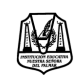 Sede Liceo femeninoGrado décimoACTIVIDAD DE REPASO PARA EL ICFES No. 4 Semana del 7 al 11 de mayo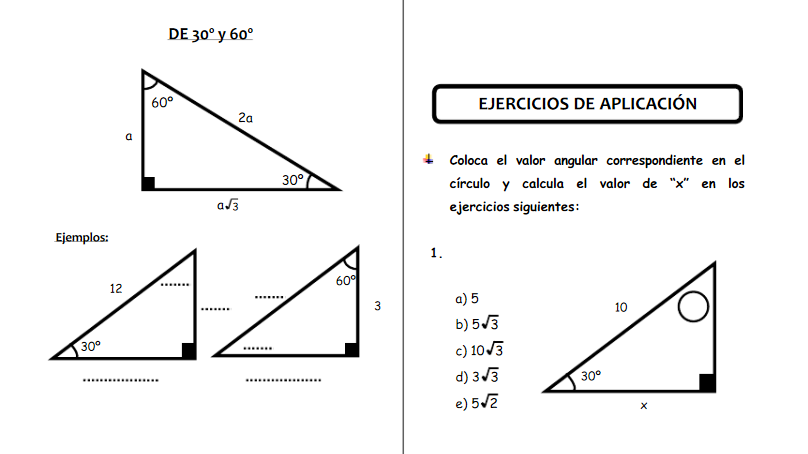 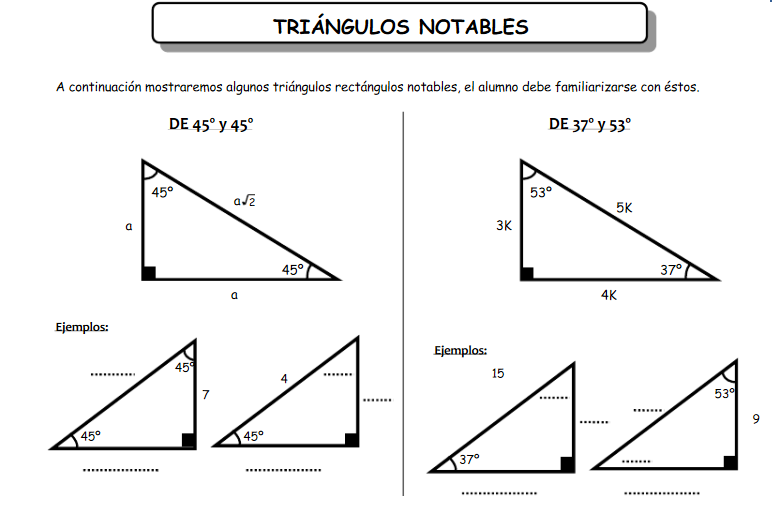 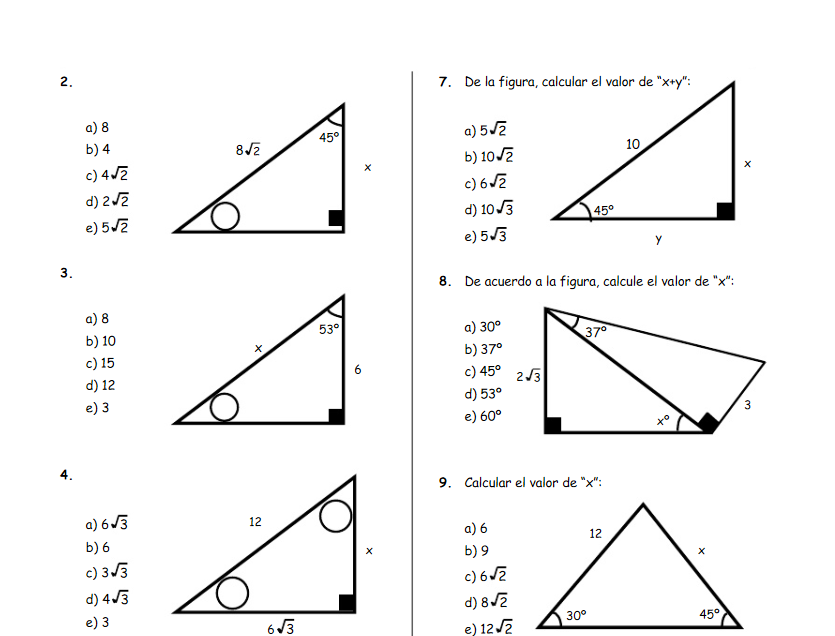 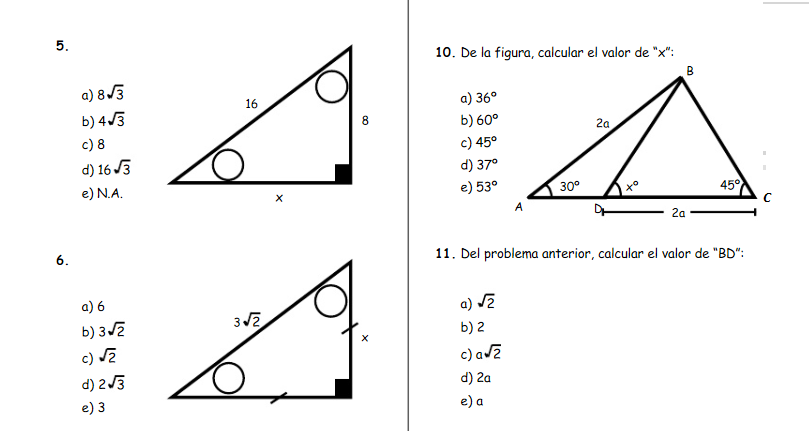 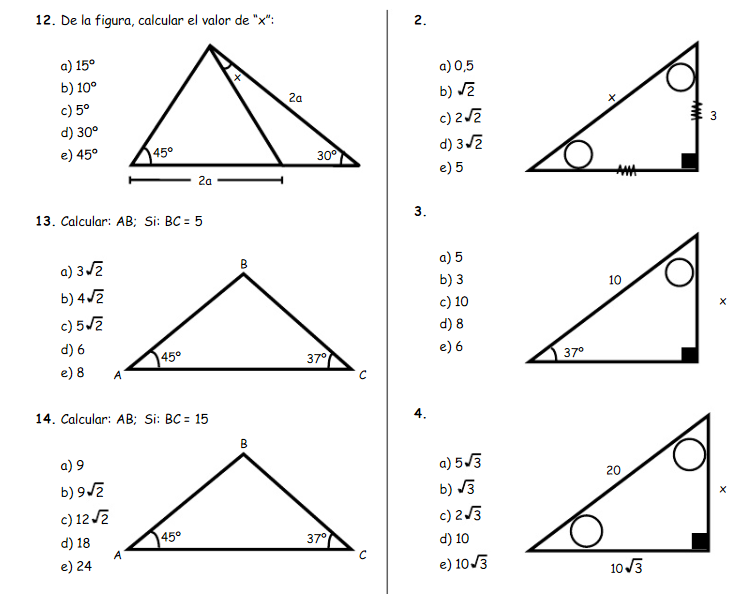 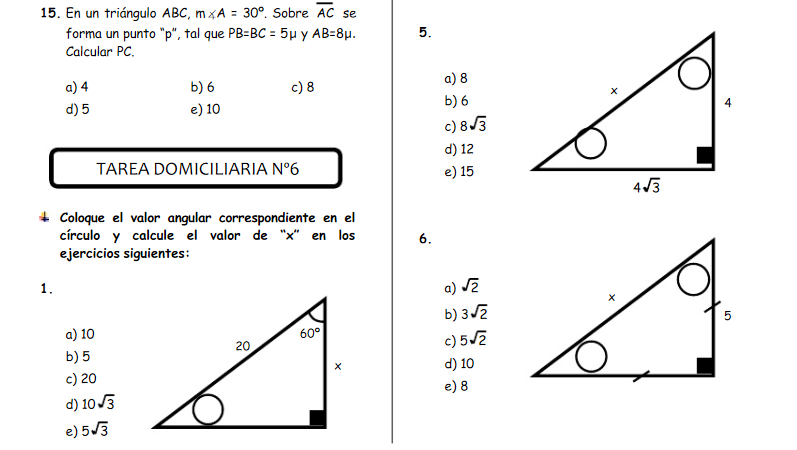 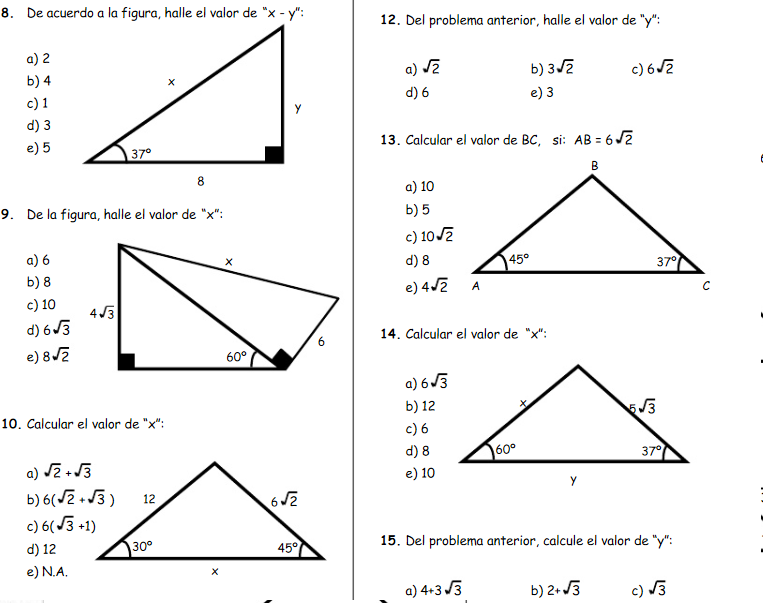 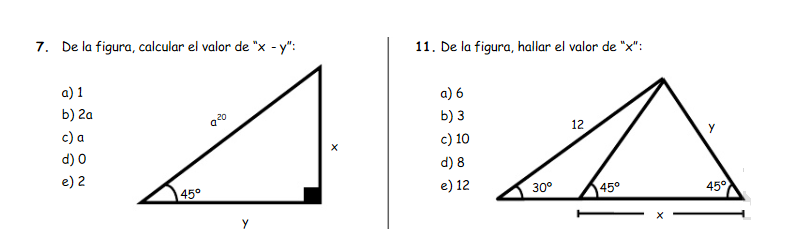 